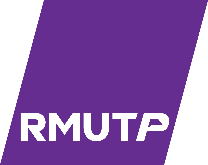 ใบสมัครนักศึกษา (สันทนาการ)โครงการอบรมเชิงปฏิบัติการผู้นำนักศึกษาเพื่อเป็นแกนนำในการจัดกิจกรรมรับน้องเชิงสร้างสรรค์ ระยะที่ 2ระหว่างวันที่ 3 – 5 พฤษภาคม 2560ณ ห้อง R101 คณะบริหารธุรกิจ ศูนย์พณิชยการพระนครประวัติส่วนตัวชื่อ – สกุล............................................................................... ชื่อเล่น................................อายุ.................ปี     เบอร์โทรศัพท์......................................................................... ID Line : .....................................................โรคประจำตัว.......................................................................... การศึกษาชั้นปี.............................สาขา.........................................................................................................................
คณะ................................................................................รหัสประจำตัวนักศึกษา..........................................ที่อยู่ปัจจุบัน..........................................................................................................................................................................................................................................................................................................................................บุคคลที่สามารถติดต่อได้................................................................................ความสัมพันธ์.........................เบอร์โทรศัพท์....................................................................หมายเหตุ นักศึกษาต้องสามารถปฏิบัติหน้าที่เป็นแกนนำนักศึกษา เพื่ออบรมแกนนำนักศึกษารุ่นต่อไปได้ห้ามนักศึกษาที่มีโรคประจำตัวร้ายแรงเข้าร่วมกิจกรรม เช่น โรคหัวใจ โรคลมชัก โรคหอบ ฯลฯการแต่งกาย ห้ามใส่กางเกงขาสั้น (กางเกงยีนส์ได้) รองเท้าสุภาพ (ห้ามรองเท้าแตะ)